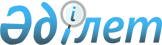 Шарбақты аудандық мәслихатының 2012 жылғы 21 желтоқсандағы N 56/18 "Шарбақты ауданының 2013 - 2015 жылдарға арналған бюджеті туралы" шешіміне өзгерістер енгізу туралы
					
			Күшін жойған
			
			
		
					Павлодар облысы Шарбақты аудандық мәслихатының 2013 жылғы 29 қарашадағы N 94/34 шешімі. Павлодар облысының Әділет департаментінде 2013 жылғы 09 желтоқсанда N 3627 болып тіркелді. Күші жойылды - Павлодар облысы Шарбақты аудандық мәслихатының 2014 жылғы 15 қаңтардағы N 109/37 шешімімен      Ескерту. Күші жойылды - Павлодар облысы Шарбақты аудандық мәслихатының 15.01.2014 N 109/37 шешімімен.      РҚАО ескертпесі.

      Құжаттың мәтінінде түпнұсқаның пунктуациясы мен орфографиясы сақталған.

      Қазақстан Республикасының 2008 жылғы 4 желтоқсандағы Бюджет кодексінің 106–бабы 2–тармағының 4) тармақшасына, 109–бабының  5–тармағына Қазақстан Республикасының 2001 жылғы 23 қаңтардағы "Қазақстан Республикасындағы жергілікті мемлекеттік басқару және өзін–өзі басқару туралы" Заңының 6–бабы 1–тармағының 1) тармақшасына сәйкес Шарбақты аудандық мәслихаты ШЕШІМ ЕТЕДІ:



      1. Шарбақты аудандық мәслихатының 2012 жылғы 21 желтоқсандағы N 56/18 "Шарбақты ауданының 2013 – 2015 жылдарға арналған бюджеті туралы" (Нормативтік құқықтық актілерді мемлекеттік тіркеу тізілімінде N 3313 тіркелген, 2013 жылғы 10 қаңтардағы ауданның "Маралды" газетінің N 2, 2013 жылғы 17 қаңтардағы ауданның "Маралды" газетінің N 3, 2013 жылғы 10 қаңтардағы ауданның "Трибуна" газетінің N 2, 2013 жылғы 17 қаңтардағы ауданның "Трибуна" газетінің N 3 жарияланған) шешіміне келесі өзгерістер енгізілсін:



      1 тармақта:

      1) тармақшада:

      "2429536" деген сандар "2423259" деген сандармен ауыстырылсын;

      "11272" деген сандар "11270" деген сандармен ауыстырылысын;

      "2055883" деген сандар "2049608" деген сандармен ауыстырылысын;

      2) тармақшада "2440077" деген сандар "2433800" деген сандармен ауыстырылсын;

      3) тармақшада "19827" деген сандар "17400" деген сандармен ауыстырылсын;

      5) тармақшада "-44168" деген сандар "-41741" деген сандармен ауыстырылсын;

      6) тармақшада "44168" деген сандар "41741" деген сандармен ауыстырылсын;



      4 тармақта "51578" деген сандар "45303" деген сандармен ауыстырылсын;



      осы шешімнің қосымшасына сәйкес көрсетілген шешімнің 1 қосымшасы жаңа редакцияда баяндалсын.



      2. Осы шешімнің орындалуын бақылау Шарбақты аудандық мәслихатының бюджет және әлеуметтік–экономикалық даму мәселесі жөніндегі тұрақты комиссиясына жүктелсін.



      3. Осы шешім 2013 жылғы 1 қаңтардан бастап қолданысқа енеді.      Сессия төрағасы, аудандық

      мәслихат хатшысы                           Т. Абрахманов

Шарбақты аудандық мәслихатының

2013 жылғы 29 қарашадағы    

N 94/34 шешіміне       

қосымша           Шарбақты аудандық мәслихатының

2012 жылғы 21 желтоқсандағы  

N 56/18 шешіміне        

1 қосымша            2013 жылға арналған аудандық бюджет (өзгерістерімен)
					© 2012. Қазақстан Республикасы Әділет министрлігінің «Қазақстан Республикасының Заңнама және құқықтық ақпарат институты» ШЖҚ РМК
				СанатыСанатыСанатыСанатыСомасы (мың теңге)СыныбыСыныбыСыныбыСомасы (мың теңге)Ішкі сыныбыІшкі сыныбыСомасы (мың теңге)АтауыСомасы (мың теңге)12345I. Кірістер24232591Салықтық түсімдер35932801Табыс салығы1694792Жеке табыс салығы16947903Әлеуметтік салық1326521Әлеуметтік салық13265204Меншікке салынатын салықтар510601Мүлікке салынатын салықтар201233Жер салығы49204Көлік құралдарына салынатын салық239335Бірыңғай жер салығы208405Тауарларға, жұмыстарға және қызметтерге салынатын ішкі салықтар45682Акциздер16073Табиғи және басқа да ресурстарды пайдаланғаны үшін түсетін түсімдер11814Кәсіпкерлік және кәсіби қызметті жүргізгені үшін алынатын алымдар178008Заңдық мәнді іс–әрекеттерді жасағаны және (немесе) оған уәкілеттігі бар мемлекеттік органдар немесе лауазымды адамдар құжаттар бергені үшін алынатын міндетті төлемдер15691Мемлекеттік баж15692Салықтық емес түсімдер1127001Мемлекеттік меншіктен түсетін кірістер34855Мемлекет меншігіндегі мүлікті жалға беруден түсетін кірістер34737Мемлекеттік бюджеттен берілген кредиттер бойынша сыйақылар1202Мемлекеттік бюджеттен қаржыландырылатын мемлекеттік мекемелердің тауарларды (жұмыстарды, қызметтерді) өткізуінен түсетін түсімдер1231Мемлекеттік бюджеттен қаржыландырылатын мемлекеттік мекемелердің тауарларды (жұмыстарды, қызметтерді) өткізуінен түсетін түсімдер12306Басқа да салықтық емес түсімдер76621Басқа да салықтық емес түсімдер76623Негізгі капиталды сатудан түсетін түсімдер305303Жерді және материалдық емес активтерді сату30531Жерді сату30534Трансферттердің түсімі204960802Мемлекеттік басқарудың жоғары тұрған органдарынан түсетін трансферттер20496082Облыстық бюджеттен түсетін трансферттер2049608Функционалдық топФункционалдық топФункционалдық топФункционалдық топФункционалдық топСомасы (мың теңге)Функционалдық кіші топФункционалдық кіші топФункционалдық кіші топФункционалдық кіші топСомасы (мың теңге)Бюджеттік бағдарлама әкімшісіБюджеттік бағдарлама әкімшісіБюджеттік бағдарлама әкімшісіСомасы (мың теңге)БағдарламаБағдарламаСомасы (мың теңге)АтауыСомасы (мың теңге)123456II. Шығындар243380001Жалпы сипаттағы мемлекеттік қызметтер2472451Мемлекеттік басқарудың жалпы функцияларын орындайтын өкілді, атқарушы және басқа органдар218289112Аудан (облыстық маңызы бар қала) мәслихатының аппараты14074001Аудан (облыстық маңызы бар қала) мәслихатының қызметін қамтамасыз ету жөніндегі қызметтер13731003Мемлекеттік органның күрделі шығыстары343122Аудан (облыстық маңызы бар қала) әкімінің аппараты61051001Аудан (облыстық маңызы бар қала) әкімінің қызметін қамтамасыз ету жөніндегі қызметтер52794003Мемлекеттік органның күрделі шығыстары7757009Ведомстволық бағыныстағы мемлекеттік мекемелер мен ұйымдардың күрделі шығыстары500123Қаладағы аудан, аудандық маңызы бар қала, кент, ауыл, ауылдық округ әкімінің аппараты143164001Қаладағы аудан, аудандық маңызы бар қала, кент, ауыл, ауылдық округ әкімінің қызметін қамтамасыз ету жөніндегі қызметтер139361022Мемлекеттік органның күрделі шығыстары38032Қаржылық қызмет14439452Ауданның (облыстық маңызы бар қала) қаржы бөлімі14439001Ауданның (облыстық маңызы бар қала) бюджетін орындау және ауданның (облыстық маңызы бар қала) коммуналдық меншігін басқару саласындағы мемлекеттік саясатты іске асыру жөніндегі қызметтер12373003Салық салу мақсатында мүлікті бағалауды жүргізу818010Жекешелендіру, коммуналдық меншікті басқару, жекешелендіруден кейінгі қызмет және осыған байланысты дауларды  реттеу107011Коммуналдық меншікке түскен мүлікті есепке алу, сақтау, бағалау және сату496018Мемлекеттік органның күрделі шығыстары6455Жоспарлау және статистикалық қызмет14517453Ауданның (облыстық маңызы бар қаланың) экономика және бюджеттік жоспарлау бөлімі14517001Экономикалық саясатты, мемлекеттік жоспарлау жүйесін қалыптастыру және дамыту және ауданды (облыстық маңызы бар қаланы) басқару саласындағы мемлекеттік саясатты іске асыру жөніндегі қызметтер11701004Мемлекеттік органның күрделі шығыстары281602Қорғаныс102871Әскери мұқтаждар8458122Аудан (облыстық маңызы бар қала) әкімінің аппараты8458005Жалпыға бірдей әскери міндетті атқару шеңберіндегі іс–шаралар84582Төтенше жағдайлар жөніндегі жұмыстарды ұйымдастыру1829122Аудан (облыстық маңызы бар қала) әкімінің аппараты1829006Аудан (облыстық маңызы бар қала) ауқымындағы төтенше жағдайлардың алдын алу және оларды жою985007Аудандық (қалалық) ауқымдағы дала өрттерінің, сондай–ақ мемлекеттік өртке қарсы қызмет органдары құрылмаған елді мекендерде өрттердің алдын алу және оларды сөндіру жөніндегі іс–шаралар84404Білім беру14358131Мектепке дейінгі тәрбие және оқыту148999123Қаладағы аудан, аудандық маңызы бар қала, кент, ауыл, ауылдық округ әкімінің аппараты90671004Мектепке дейінгі тәрбие ұйымдарының қызметін қамтамасыз ету77995041Мектепке дейінгі білім беру ұйымдарында мемлекеттік білім беру тапсырысын іске асыру12676464Ауданның (облыстық маңызы бар қаланың) білім бөлімі58328040Мектепке дейінгі білім беру ұйымдарында мемлекеттік білім беру тапсырысын іске асыруға583282Бастауыш, негізгі орта және жалпы орта білім беру1207657123Қаладағы аудан, аудандық маңызы бар қала, кент, ауыл, ауылдық округ әкімінің аппараты8920005Ауылдық (селолық) жерлерде балаларды мектепке дейін тегін алып баруды және кері алып келуді ұйымдастыру8920464Ауданның (облыстық маңызы бар қаланың) білім бөлімі1198737003Жалпы білім беру1166640006Балаларға қосымша білім беру320979Білім беру саласындағы өзге де қызметтер79157464Ауданның (облыстық маңызы бар қаланың) білім бөлімі79157001Жергілікті деңгейде білім беру саласындағы мемлекеттік саясатты іске асыру жөніндегі қызметтер12510005Ауданның (облыстық маңызы бар қаланың) мемлекеттік білім беру мекемелері үшін оқулықтар мен әдістемелік оқу–әдістемелік кешендерді сатып алу және жеткізу15656007Аудандық (қалалық) ауқымдағы мектеп олимпиадаларын және мектептен тыс іс–шаралар мен конкурстар өткізу1551015Жетім баланы (жетім балаларды) және ата-аналарының қамқорынсыз қалған баланы (балаларды) күтіп–ұстауға асыраушыларына (қамқоршыларына) ай сайынғы ақшалай қаражат төлемдері8334020Үйде оқытылатын мүгедек балаларды жабдықпен, бағдарламалық қамтыммен қамтамасыз ету121067Ведомстволық бағыныстағы мемлекеттік мекемелерінің және ұйымдарының күрделі шығыстары4098505Денсаулық сақтау1739Денсаулық сақтау саласындағы өзге де қызметтер173123Қаладағы аудан, аудандық маңызы бар қала, кент, ауыл, ауылдық округ әкімінің аппараты173002Ерекше жағдайларда сырқаты ауыр адамдарды дәрігерлік көмек көрсететін ең жақын денсаулық сақтау ұйымына жеткізуді ұйымдастыру17306Әлеуметтік көмек және әлеуметтік қамсыздандыру911662Әлеуметтік көмек71683123Қаладағы аудан, аудандық маңызы бар қала, кент, ауыл, ауылдық округ әкімінің аппараты8626003Мұқтаж азаматтарға үйінде әлеуметтік көмек көрсету8626451Ауданның (облыстық маңызы бар қаланың) жұмыспен қамту және әлеуметтік бағдарламалар бөлімі63057002Еңбекпен қамту бағдарламасы10440005Мемлекеттік атаулы әлеуметтік көмек1570007Жергілікті өкілетті органдардың шешімі бойынша мұқтаж азаматтардың жекелеген топтарына әлеуметтік көмек44325010Үйден тәрбиеленіп оқытылатын мүгедек балаларды материалдық қамтамасыз ету42701618 жасқа дейінгі балаларға мемлекеттік жәрдемақылар1843017Мүгедектерді оңалту жеке бағдарламасына сәйкес мұқтаж мүгедектерді міндетті гигиеналық құралдармен және ымдау тілі мамандарының қызмет көрсетуін, жеке көшекшілермен қамтамасыз ету44529Әлеуметтік көмек және әлеуметтік қамтамасыз ету салаларындағы өзгеде қызметтер19483451Ауданның (облыстық маңызы бар қаланың) жұмыспен қамту және әлеуметтік бағдарламалар бөлімі19483001Жергілікті деңгейде халық үшін әлеуметтік бағдарламаларды жұмыспен қамтуды қамтамасыз етуді іске асыру саласындағы мемлекеттік саясатты іске асыру жөніндегі қызметтер17411011Жәрдемақыларды және басқа да әлеуметтік төлемдерді есептеу, төлеу мен жеткізу бойынша қызметтерге ақы төлеу716021Мемлекеттік органның күрделі шығыстары135607Тұрғын үй–коммуналдық шаруашылық3012811Тұрғын үй шаруашылығы9367457Ауданның (облыстық маңызы бар қаланың) мәдениет, тілдерді дамыту, дене шынықтыру және спорт бөлімі5662024Жұмыспен қамту – 2020 Жол картасы бойынша қалаларды және ауылдық елді мекендерді дамыту шеңберінде объектілерді жөндеу5662458Ауданның (облыстық маңызы бар қаланың) тұрғын үй–коммуналдық шаруашылығы, жолаушылар көлігі және автомобиль жолдары бөлімі10004Азаматтардың жекелеген санаттарын тұрғын үймен қамтамасыз ету10464Ауданның (облыстық маңызы бар қаланың) білім бөлімі2005026Жұмыспен қамту – 2020 Жол картасы бойынша қалаларды және ауылдық елді мекендерді дамыту шеңберінде объектілерді жөндеу2005466Ауданның (облыстық маңызы бар қаланың) сәулет, қала құрылысы және құрылыс бөлімі1690003Мемлекеттік коммуналдық тұрғын үй қорының тұрғын үйін жобалау, салу және (немесе) сатып алу700072Жұмыспен қамту – 2020 Жол картасы шеңберінде тұрғын жай салу және (немесе) сатып алу және инженерлік коммуникациялық инфрақұрылымдарды дамыту және (немесе) сатып алу724074Жұмыспен қамту – 2020 Жол картасының екінші бағыты шеңберінде жетіспейтін инженерлік–коммуникациялық инфрақұрылымды дамыту мен жайластыруға2662Коммуналдық шаруашылық254015458Ауданның (облыстық маңызы бар қаланың) тұрғын үй–коммуналдық шаруашылығы, жолаушылар көлігі және автомобиль жолдары бөлімі1662012Сумен жабдықтау және су бөлу жүйесінің қызмет етуі1662466Ауданның (облыстық маңызы бар қаланың) сәулет, қала құрылысы және құрылыс бөлімі252353005Коммуналдық шаруашылығын дамыту739058Елді мекендердегі сумен жабдықтау және су бөлу жүйелерін дамыту2516143Елді мекендерді көркейту37899123Қаладағы аудан, аудандық маңызы бар қала, кент, ауыл, ауылдық округ әкімінің аппараты15499008Елді мекендерде көшелерді жарықтандыру10813010Жерлеу орындарын күтіп–ұстау және туысы жоқ адамдарды жерлеу1200011Елді мекендерді абаттандыру және көгалдандыру3486458Ауданның тұрмыстық коммуналдық шаруашылығы, жолаушылар көлігі және автомобиль жолдары бөлімі (облыстық маңызы бар қалалар)20300016Елдi мекендердiң санитариясын қамтамасыз ету4800018Елдi мекендердi абаттандыру және көгалдандыру15500466Ауданның (облыстық маңызы бар қаланың) сәулет, қала құрылысы және құрылыс бөлімі2100007Қалаларды және елді мекендерді көркейтуді дамыту210008Мәдениет, спорт, туризм және ақпараттық кеңістік1617351Мәдениет саласындағы қызмет84078123Қаладағы аудан, аудандық маңызы бар қала, кент, ауыл, ауылдық округ әкімінің аппараты1500006Жергілікті деңгейде мәдени–демалыс жұмыстарын қолдау1500457Ауданның (облыстық маңызы бар қаланың) мәдениет, тілдерді дамыту, дене шынықтыру және спорт бөлімі82578003Мәдени–демалыс жұмысын қолдау825782Спорт12600457Ауданның (облыстық маңызы бар қаланың) мәдениет, тілдерді дамыту, дене шынықтыру және спорт бөлімі12600009Аудандық (облыстық маңызы бар қалалық) деңгейде спорттық жарыстар өткізу126003Ақпараттық кеңістік41687456Ауданның (облыстық маңызы бар қаланың) ішкі саясат бөлімі7475002Газеттер мен журналдар арқылы мемлекеттік ақпараттық саясат жүргізу жөніндегі қызметтер6605005Телерадиохабарларын тарату арқылы мемлекеттік ақпараттық саясат жүргізу жөніндегі қызметтер870457Ауданның (облыстық маңызы бар қаланың) мәдениет, тілдерді дамыту, дене шынықтыру және спорт бөлімі34212006Аудандық (қалалық) кітапханалардың жұмыс істеуі33241007Мемлекеттік тілді және Қазақстан халықтарының басқа да тілдерін дамыту9719Мәдениет, спорт, туризм және ақпараттық кеңістікті ұйымдастыру жөніндегі өзге де қызметтер23370456Ауданның (облыстық маңызы бар қаланың) ішкі саясат бөлімі9192001Жергілікті деңгейде ақпарат, мемлекеттілікті нығайту және азаматтардың әлеуметтік сенімділігін қалыптастыру саласында мемлекеттік саясатты іске асыру жөніндегі қызметтер7756003Жастар саясаты саласында іс–шараларды іске асыру1000006Мемлекеттік органның күрделі шығыстары436457Ауданның (облыстық маңызы бар қаланың) мәдениет, тілдерді дамыту, дене шынықтыру және спорт бөлімі14178001Жергілікті деңгейде мәдениет және тілдерді дамыту, дене тәрбиесі және спорт саласындағы мемлекеттік саясатты іске асыру жөніндегі қызметтер7039032Ведомстволық бағыныстағы мемлекеттік мекемелерінің және ұйымдарының күрделі шығыстары713910Ауыл, су, орман, балық шаруашылығы, ерекше қорғалатын табиғи аумақтар, қоршаған ортаны және жануарлар дүниесін қорғау, жер қатынастары625881Ауыл шаруашылығы18326453Ауданның (облыстық маңызы бар қаланың) экономика және бюджеттік жоспарлау бөлімі10364099Мамандардың әлеуметтік көмек көрсетуі жөніндегі шараларды іске асыру10364473Ауданның (облыстық маңызы бар қаланың) ветеринария бөлімі7962001Жергілікті деңгейде ветеринария саласындағы мемлекеттік саясатты іске асыру жөніндегі қызметтер7227007Қаңғыбас иттер мен мысықтарды аулауды және жоюды ұйымдастыру7356Жер қатынастары9225463Ауданның (облыстық маңызы бар қаланың) жер қатынастары бөлімі9225001Аудан (облыстық маңызы бар қала) аумағында жер қатынастарын реттеу саласындағы мемлекеттік саясатты іске асыру жөніндегі қызметтер7605004Жердi аймақтарға бөлу жөнiндегi жұмыстарды ұйымдастыру1000006Аудандардың, облыстық маңызы бар, аудандық маңызы бар қалалардың, ауылдық округтердiң, кентердің, ауылдардың шекарасын белгiлеу кезiнде жүргiзiлетiн жерге орналастыру131007Мемлекеттік органның күрделі шығыстары4899Ауыл, су, орман, балық шаруашылығы, қоршаған ортаны қорғау және жер қатынастары саласындағы басқа да қызметтер35037473Ауданның (облыстық маңызы бар қаланың) ветеринария бөлімі35037011Эпизоотияға қарсы іс–шаралар жүргізу3503711Өнеркәсіп, сәулет, қала құрылысы және құрылыс қызметі156952Сәулет, қала құрылысы және құрылыс қызметі15695466Ауданның сәулет (облыстық маңызы бар қаланың) қала құрылысы, құрылыс бөлімі15695001Құрылыс, облыс қалаларының, аудандарының және елді мекендерінің сәулеттік бейнесін жақсарту саласындағы мемлекеттік саясатты іске асыру және ауданның (облыстық маңызы бар қаланың) аумағын оңтайлау және тиімді қала құрылыстық игеруді қамтамасыз ету жөніндегі қызметтер7895013Аудан аумағында қала құрылысын дамытудың кешенді схемаларын, аудандық (облыстық) маңызы бар қалалардың, кенттердің және өзге де ауылдық елді мекендердің бас жоспарларын әзірлеу780012Көлік және коммуникация489301Автомобиль көлігі48080123Қаладағы аудан, аудандық маңызы бар қала, кент, ауыл, ауылдық округ әкімінің аппараты14678013Аудандық маңызы бар қалаларда, кенттерде, ауылдарда (селоларда), ауылдық (селолық) округтерде автомобиль жолдарының жұмыс істеуін қамтамасыз ету14678458Ауданның тұрмыстық коммуналдық шаруашылығы, жолаушылар көлігі және автомобиль жолдары бөлімі (облыстық маңызы бар қалалар)33402023Автомобиль жолдарының жұмыс істеуін қамтамасыз ету334029Көлік және коммуникациялар саласындағы басқа да қызметтер850458Ауданның тұрмыстық–коммуналдық шаруашылығы, жолаушылар көлігі және автомобиль жолдары бөлімі (облыстық маңызы бар қалалар)850024Кентішілік (қалаішілік) қала маңы және ауданішілік қоғамдық жолаушылар тасымалдарын ұйымдастыру85013Басқалар485093Кәсіпкерлік қызметті қолдау және бәсекелестікті қорғау500454Ауданның (облыстық маңызы бар қаланың) кәсіпкерлік және ауыл шаруашылығы бөлімі500006Кәсіпкерлік қызметті қолдау5009Басқалар48009123Қаладағы аудан, аудандық маңызы бар қала, кент, ауыл, ауылдық округ әкімінің аппараты22039040"Өңірлерді дамыту" Бағдарламасы шеңберінде өңірлерді экономикалық дамытуға жәрдемдесу бойынша шараларды іске іске асыру22039452Ауданның қаржы бөлімі (облыстық маңызы бар қалалар)548012Ауданның (облыстық маңызы бар қаланың) жергілікті атқарушы органының резерві548454Ауданның (облыстық маңызы бар қаланың) кәсіпкерлік және ауыл шаруашылығы бөлімі16365001Жергілікті деңгейде кәсіпкерлік, өнеркәсіп және ауыл шаруашылығы саласындағы мемлекеттік саясатты16231007Мемлекеттік органның күрделі шығыстары134458Ауданның (облыстық маңызы бар қаланың) тұрғын үй–коммуналдық шаруашылығы, жолаушылар көлігі және автомобиль жолдары бөлімі9057001Жергілікті деңгейде тұрғын үй–коммуналдық шаруашылығы, жолаушылар көлігі және автомобиль жолдары саласындағы мемлекеттік саясатты іске асыру жөніндегі қызметтер7137013Мемлекеттік органның күрделі шығыстары192014Борышқа қызмет көрсету121Борышқа қызмет көрсету12452Ауданның (облыстық маңызы бар қалалар) қаржы бөлімі12013Жергілікті атқарушы органдардың облыстық бюджеттен қарыздары бойынша сыйақылар мен өзге де төлемдерді төлеу бойынша борышына қызмет көрсету1215Трансферттер103661Трансферттер10366452Ауданның (облыстық маңызы бар қалалар) бөлімі қаржы10366006Нысаналы пайдаланылмаған (толық пайдаланылмаған) трансферттерді қайтару7602016Нысаналы мақсатқа сай пайдаланылмаған нысаналы трансферттерді қайтару829024Мемлекеттік органдардың функцияларын мемлекеттік басқарудың төмен тұрған деңгейлерінен жоғарғы деңгейлерге беруге байланысты жоғары тұрған бюджеттерге берілетін ағымдағы нысаналы трансферттер1935III. БЮДЖЕТТЕН ТАЗА НЕСИЕЛЕНДІРУ1740010Ауыл, су, орман, балық шаруашылығы, ерекше қорғалатын табиғи аумақтар, қоршаған ортаны және жануарлар дүниесін қорғау, жер қатынастары300481Ауыл шаруашылығы30048453Ауданның (облыстық маңызы бар қаланың) экономика және бюджеттік жоспарлау бөлімі30048006Мамандарды әлеуметтік қолдау шараларын іске асыру үшін бюджеттік кредиттер30048Бюджеттік кредиттерді өтеу126485Бюджеттік кредиттерді өтеу1264801Бюджеттік кредиттерді өтеу126481Мемлекеттік бюджеттен берілген бюджеттік кредиттерді өтеу1264813Жеке тұлғаларға жергілікті бюджеттен берілген бюждеттік кредиттерді өтеу12648IV. ҚАРЖЫЛЫҚ АКТИВТЕРМЕН ОПЕРАЦИЯ БОЙЫНША САЛЬДО13800ҚАРЖЫЛЫҚ АКТИВТЕРДІ САТЫП АЛУ1380013Басқарлар138009Басқарлар13800458Ауданның (облыстық маңызы бар қаланың) тұрғын үй–коммуналдық шаруашылығы, жолаушылар көлігі және автомобиль жолдары бөлімі13800065Заңды тұлғалардың жарғылық капиталын қалыптастыру немесе ұлғайту13800V. БЮДЖЕТ ТАПШЫЛЫҒЫ (ПРОФИЦИТ)-41741VI. БЮДЖЕТ ТАПШЫЛЫҒЫН ҚАРЖЫЛАНДЫРУ (ПРОФИЦИТТІ ПАЙДАЛАНУ)417417Қарыздар түсімі3004801Мемлекеттік ішкі қарыздар300482Қарыз алу келісім–шарттары3004816Қарыздарды өтеу126481Қарыздарды өтеу12648452Ауданның қаржы бөлімі (облыстық маңызы бар қалалар)12648008Жергілікті атқарушы органның жоғары тұрған бюджет алдындағы борышын өтеу126488Бюджет қаражаттарының пайдаланылатын қалдықтары2434101Бюджет қаражатының бос қалдықтары243411Бюджет қаражатының бос қалдықтары24341